The Development of ◯◯◯◯◯◯◯◯◯◯◯◯◯◯◯◯◯◯◯◯◯◯◯◯◯◯with ◯◯◯◯◯◯◯◯◯◯◯◯◯   □（1 line blank）KOSEN Tsubasa1*,  COCET John2*,  SENMON Mizuho1*　, and ◯◯◯1*□（1 line blank）Abstract（Title in bold letters）（5-letter indent）     As an approach◯◯◯◯◯◯◯◯◯◯◯◯◯◯◯◯◯◯◯◯◯◯◯◯◯◯◯◯◯◯◯◯◯◯◯◯◯◯◯◯◯◯◯◯◯◯◯◯◯◯◯◯◯◯◯◯◯◯◯◯◯◯◯◯◯◯◯◯◯◯◯◯◯◯◯◯◯◯◯◯◯◯◯◯◯◯◯◯◯◯◯◯◯◯◯◯◯◯◯◯◯◯◯◯◯◯◯◯◯◯◯◯◯◯◯◯◯◯◯◯◯◯◯◯◯◯◯◯◯◯◯◯◯◯◯◯◯◯◯◯◯◯◯◯◯◯◯◯◯◯◯◯◯◯◯◯◯◯◯◯◯◯◯◯◯◯◯◯◯◯◯◯◯◯◯◯◯◯◯◯◯◯◯◯◯◯◯◯◯◯◯◯◯◯◯◯◯◯◯◯◯◯◯◯◯◯◯◯◯◯◯◯◯◯◯◯◯◯◯◯◯◯◯◯◯◯◯◯◯◯◯◯◯◯◯◯◯◯◯◯◯◯◯◯◯◯◯◯◯◯◯◯◯◯◯◯◯◯◯◯◯◯◯◯◯◯◯◯◯◯◯◯◯◯◯◯◯◯◯◯◯◯◯◯◯◯◯◯◯◯◯◯◯◯◯◯◯◯◯◯◯◯◯◯◯◯◯◯◯◯◯◯◯◯◯◯◯◯◯◯◯◯◯◯◯◯◯◯◯◯◯◯◯◯◯◯◯◯◯◯◯◯◯◯◯◯◯◯◯◯◯◯◯◯◯◯◯◯◯◯◯◯◯◯◯◯◯◯◯◯◯. (Approx. 100 words)□（1 line blank）Keywords：Extensive Reading,  Writing,  Rubric,  Can-do list (in bold letters, initial letters）1. ◯◯◯◯◯（Title in bold letters）（5-letter indent）　     The students in KOSEN…, ◯◯◯◯◯◯◯◯◯◯◯◯◯◯◯◯◯◯◯◯◯◯◯◯◯◯◯◯◯◯◯◯◯◯◯◯◯◯◯◯◯◯◯◯◯◯◯◯◯◯◯◯◯◯◯◯◯◯◯◯◯◯◯◯◯◯◯◯◯◯◯◯abcdefghijklmnopqrstuvwxyzabcdefghijklmnopqrstuvwxyzabcdefghijklmnopqrstuvwxyzabcdefghijklmnopqrstuvwxyz◯◯◯◯◯◯◯◯◯◯◯◯◯◯◯◯◯◯◯◯◯◯◯◯◯◯◯◯◯◯◯◯◯◯◯◯◯◯◯◯◯◯◯◯◯◯◯◯◯◯◯◯◯◯◯◯◯◯◯◯◯◯◯◯◯◯◯◯◯◯◯◯◯◯◯◯◯◯◯◯◯◯◯◯◯◯◯◯◯◯◯◯◯◯◯◯◯◯◯◯◯◯◯◯◯◯◯◯◯◯◯◯◯◯◯◯◯◯◯◯◯◯◯◯◯◯◯◯◯◯◯◯◯◯◯◯◯◯◯◯◯◯◯◯◯◯◯◯◯◯◯◯◯◯◯◯◯◯◯◯◯◯◯◯◯◯◯◯◯◯◯◯◯◯◯◯◯◯◯◯◯◯◯◯◯◯◯◯◯◯◯◯◯◯◯◯◯◯◯◯◯◯◯◯◯◯◯◯◯◯◯◯◯◯◯◯◯◯◯◯◯◯◯◯◯◯◯◯◯◯◯◯◯◯◯◯◯◯◯◯◯◯◯◯◯◯◯◯◯◯◯◯◯◯◯◯◯◯◯◯◯◯◯◯◯◯◯◯◯◯◯◯◯◯◯◯◯◯◯◯◯◯◯◯◯◯◯◯◯◯◯◯◯◯◯◯◯◯◯◯◯◯◯◯◯◯◯◯◯◯◯◯◯◯◯◯◯◯◯◯◯◯◯◯◯◯◯◯◯◯◯◯◯◯◯◯◯◯◯◯◯◯◯◯◯◯◯◯◯◯◯◯◯◯◯◯◯◯◯◯◯◯◯◯◯◯◯◯◯◯◯◯◯◯◯◯◯◯◯◯◯◯◯◯◯◯◯◯◯◯◯◯◯◯◯◯◯◯◯◯◯◯◯◯◯◯◯◯◯◯◯◯◯◯◯◯◯◯◯◯◯◯◯◯◯◯◯◯◯◯◯◯◯◯◯◯◯◯◯◯◯◯◯◯◯◯◯◯◯◯◯◯◯◯◯◯◯◯◯◯◯◯◯◯◯◯◯◯◯◯◯◯◯◯◯◯◯◯◯◯◯◯◯◯◯◯◯◯◯◯◯◯◯◯◯◯◯◯◯◯◯◯◯◯◯◯◯◯◯◯◯◯◯◯◯◯◯◯◯◯◯◯◯◯◯◯◯◯◯◯◯◯◯◯◯◯◯◯◯◯◯◯◯◯◯◯◯◯◯◯◯◯◯◯◯◯◯◯◯.2. ◯◯◯◯◯◯◯◯◯◯◯◯◯◯◯◯◯◯◯◯◯◯◯◯◯（Title in bold letters）     ◯◯◯◯◯◯◯◯◯◯◯◯，◯◯◯◯◯◯◯◯◯◯◯◯◯◯◯◯◯◯◯◯◯◯◯◯◯◯◯◯◯◯◯◯◯◯◯◯◯◯◯◯◯◯◯◯◯◯◯◯◯◯◯◯◯◯◯◯◯◯◯◯◯◯◯◯◯◯◯◯◯◯◯◯◯◯◯◯◯◯◯◯◯◯◯◯◯◯◯◯◯◯◯◯◯◯◯◯◯◯◯◯◯◯◯◯◯◯◯◯◯◯◯◯◯◯◯◯◯◯◯◯◯◯◯◯◯◯◯◯◯◯◯◯◯◯◯◯◯◯◯◯◯◯◯◯◯◯◯◯◯◯◯◯◯◯◯◯◯◯◯◯◯◯◯◯◯◯◯◯◯◯◯◯◯◯◯◯◯◯◯◯◯◯◯◯◯◯◯◯◯◯◯◯◯◯◯◯◯◯◯◯◯◯◯◯◯◯◯◯◯◯◯◯◯◯◯◯◯◯◯◯◯◯◯◯◯◯◯◯◯◯◯◯◯◯◯◯◯◯◯◯◯◯◯◯◯◯◯◯◯◯◯◯◯◯◯◯◯◯◯◯◯◯◯◯◯◯◯◯◯◯◯◯◯◯◯◯◯◯◯◯◯◯◯◯◯◯◯◯◯◯◯◯◯◯◯◯◯◯◯◯◯◯◯◯◯◯◯◯◯◯◯◯◯◯◯◯◯◯◯◯◯◯◯◯◯◯◯◯◯◯◯◯◯◯◯◯◯◯◯◯◯◯◯◯◯◯◯◯◯◯◯◯◯◯◯◯◯◯◯◯◯◯◯◯◯◯◯◯◯◯◯◯◯◯◯◯◯◯◯◯◯◯◯◯◯◯◯◯◯◯◯◯◯◯◯◯◯◯◯◯◯◯◯◯◯◯◯◯◯◯◯◯◯◯◯◯◯◯◯◯◯◯◯◯◯◯◯◯◯◯◯◯◯◯◯◯◯◯◯◯◯◯◯◯◯◯◯◯◯◯◯◯◯◯◯◯◯◯◯◯◯◯◯◯◯◯◯◯◯◯◯◯◯◯◯◯◯◯◯◯◯◯◯◯◯◯◯◯.3. ◯◯◯◯◯◯◯◯◯◯◯◯◯◯◯◯◯◯◯◯◯◯◯◯◯ （Title in bold letters）3.1. ◯◯◯◯◯◯◯◯◯◯◯◯◯◯◯◯◯◯◯◯◯◯◯◯◯     ◯◯◯◯◯◯◯◯◯◯◯◯◯◯◯◯◯◯◯◯◯◯◯◯◯◯◯◯◯◯◯◯◯◯◯◯◯◯◯◯◯◯◯◯◯◯◯◯◯◯◯◯◯◯◯◯◯◯◯◯◯◯◯◯◯◯◯◯◯◯◯◯◯◯◯◯◯◯◯◯◯◯◯◯◯◯◯◯◯◯◯◯◯◯◯◯◯◯◯◯◯◯◯◯◯◯◯◯◯◯◯◯◯◯◯◯◯◯◯◯◯◯◯◯◯◯◯◯◯◯◯◯◯◯◯◯◯◯◯◯◯◯◯◯◯◯◯◯◯◯◯◯◯◯◯◯◯◯◯◯◯◯◯◯◯◯◯◯◯◯◯◯◯◯◯◯◯◯◯◯◯◯◯◯◯◯◯◯◯◯◯◯◯◯◯◯◯◯◯◯◯◯◯◯◯◯◯◯◯◯◯◯◯◯◯◯◯◯◯◯◯◯◯◯◯◯◯◯◯◯◯◯◯◯◯◯◯◯◯◯◯◯◯◯◯◯◯◯◯◯◯◯◯◯◯◯◯◯◯◯◯◯◯◯◯◯◯◯◯◯◯◯◯◯◯◯◯◯◯◯◯◯◯◯◯◯◯◯◯◯◯◯◯◯◯◯◯◯◯◯◯◯◯◯◯◯◯◯◯◯◯◯◯◯◯◯◯◯◯◯◯◯◯◯◯◯◯◯◯◯◯◯◯◯◯◯◯◯◯◯◯◯◯◯◯◯◯◯◯◯.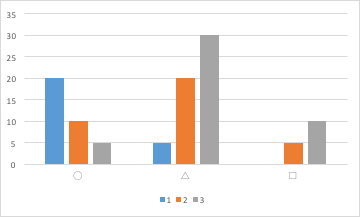                 Table 1: Title                                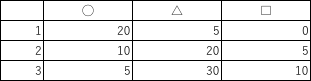 　　　　　　　　　　　　　　　　　　　　　　　　　　　　Figure 1: Title     (ex.) As Table 1 and Figure 1 suggest, ◯◯◯◯◯◯◯◯◯◯◯◯◯◯◯◯◯◯◯◯◯◯◯◯◯◯◯◯◯◯◯◯◯◯◯◯◯◯◯◯◯◯◯◯◯◯◯◯◯◯◯◯◯◯◯◯◯◯◯◯◯◯◯◯◯◯◯◯◯◯◯◯◯◯◯◯◯◯◯◯◯◯◯◯◯◯◯◯◯◯◯◯◯◯◯◯◯◯◯◯◯◯◯◯◯◯◯◯◯◯◯◯◯◯◯◯◯◯◯◯◯◯◯◯◯◯◯◯◯◯◯◯◯◯◯◯◯◯◯◯◯◯◯◯◯◯◯◯◯◯◯◯◯◯◯◯◯◯◯◯◯◯◯◯◯◯◯◯◯◯◯◯◯◯◯◯◯◯◯◯◯◯◯◯◯◯◯◯◯◯◯◯◯◯◯◯◯◯◯◯◯◯◯◯◯◯◯◯◯◯◯◯◯◯◯◯◯◯◯◯.   ◯◯◯◯◯◯◯◯◯◯◯◯◯◯◯◯◯◯◯◯◯◯◯◯◯◯◯◯◯◯◯◯◯◯◯◯◯◯◯◯◯◯◯◯◯◯◯◯◯◯◯◯◯◯◯◯◯◯◯◯◯◯◯◯◯◯◯◯◯◯◯◯◯◯◯◯◯◯◯◯◯◯◯◯◯◯◯◯◯◯◯◯◯◯◯◯◯◯◯◯◯◯◯◯◯◯◯◯◯◯◯◯◯◯◯◯◯◯◯◯◯◯◯◯◯◯◯◯◯◯◯◯◯◯◯◯◯◯◯◯◯◯◯◯◯◯◯◯◯◯◯◯◯◯◯◯◯◯◯◯◯◯◯◯◯◯◯◯◯◯◯◯◯◯◯◯◯◯◯◯◯◯◯◯◯◯◯◯◯◯◯◯◯◯◯◯◯◯◯◯◯◯◯◯◯◯◯◯◯◯◯◯◯◯◯◯◯◯◯◯.3.2. ◯◯◯◯◯◯◯◯◯◯◯◯◯◯◯◯◯◯◯◯◯◯◯◯◯（Title in bold letters）     ◯◯◯◯◯◯◯◯◯◯◯◯◯◯◯◯◯◯◯◯◯◯◯◯◯◯◯◯◯◯◯◯◯◯◯◯◯◯◯◯◯◯◯◯◯◯◯◯◯◯◯◯◯◯◯◯◯◯◯◯◯◯◯◯◯◯◯◯◯◯◯◯◯◯◯◯◯◯◯◯◯◯◯◯◯◯◯◯◯◯◯◯◯◯◯◯◯◯◯◯◯◯◯◯◯◯◯◯◯◯◯◯◯◯◯◯◯◯◯◯◯◯◯◯◯◯◯◯◯◯◯◯◯◯◯◯◯◯◯◯◯◯◯◯◯◯◯◯◯◯◯◯◯◯◯◯◯◯◯◯◯◯◯◯◯◯◯◯◯◯◯◯◯◯◯◯◯◯◯◯◯◯◯◯◯◯◯◯◯◯◯◯◯◯◯◯◯◯◯◯◯◯◯◯◯◯◯◯◯◯◯◯◯◯◯◯◯◯◯◯◯◯◯◯◯◯◯◯◯◯◯◯◯◯◯◯◯◯◯◯◯◯◯◯◯◯◯◯◯◯◯◯◯◯◯◯◯◯◯◯◯◯◯◯.◯◯(block citation, 10-letter indent) ◯◯◯◯◯◯◯◯◯◯◯◯◯◯◯◯◯◯◯◯◯◯◯◯◯◯◯◯◯◯◯◯◯◯◯◯◯◯◯◯◯◯◯◯◯◯◯◯◯◯◯◯◯◯◯◯◯◯◯◯◯◯◯◯◯◯◯◯◯◯◯◯◯◯◯◯◯◯◯◯◯◯◯◯◯.◯◯◯◯◯◯◯◯◯◯◯◯◯◯◯◯◯◯◯◯◯◯◯◯◯◯◯◯◯◯◯◯◯◯◯◯◯◯◯◯◯◯◯◯◯◯◯◯◯◯◯◯◯◯◯◯◯◯◯◯◯◯◯◯◯◯◯◯◯◯◯◯◯◯◯◯◯◯◯◯◯◯◯◯◯◯◯◯◯◯◯◯◯◯◯◯◯◯◯◯◯◯◯◯◯◯◯◯◯◯◯◯◯◯◯◯◯◯◯◯◯◯◯◯◯◯◯◯◯◯◯◯◯◯◯◯◯◯◯◯◯◯◯◯◯◯◯◯◯◯◯◯◯◯◯◯◯◯◯◯◯◯◯◯◯◯◯◯◯◯◯◯◯◯◯◯◯◯◯◯◯◯◯◯◯◯◯◯◯◯◯◯◯◯◯◯◯◯◯◯◯◯◯◯◯◯◯◯◯◯◯◯◯◯◯◯◯◯◯◯　◯◯◯◯◯◯◯◯◯◯◯◯◯◯◯◯◯◯◯◯◯◯◯◯◯◯◯◯◯◯◯◯◯◯◯◯◯◯◯◯◯◯◯◯◯◯◯◯◯◯◯◯◯◯◯◯◯◯◯◯◯◯◯◯◯◯◯◯◯◯◯◯◯◯◯◯◯◯◯◯◯◯◯◯◯◯◯◯◯◯◯◯◯◯◯◯◯◯◯◯◯◯◯◯◯◯◯◯◯◯◯◯◯◯◯◯◯◯◯◯◯◯◯◯◯◯◯◯◯◯◯◯◯◯◯◯◯◯◯◯◯◯◯◯◯◯◯◯◯◯◯◯◯◯◯◯◯◯◯◯◯◯◯◯◯◯◯◯◯◯◯◯◯◯◯◯◯◯◯◯◯◯◯◯◯◯◯◯◯◯◯◯◯◯◯◯◯◯◯◯◯◯◯◯◯◯◯◯◯◯◯◯◯◯◯◯◯◯◯.4. ◯◯◯◯◯◯◯◯◯◯◯◯◯◯（Title in bold letters）     ◯◯◯◯◯◯◯◯◯◯◯◯◯◯◯◯◯◯◯◯◯◯◯◯◯◯◯◯◯◯◯◯◯◯◯◯◯◯◯◯◯◯◯◯◯◯◯◯◯◯◯◯◯◯◯◯◯◯◯◯◯◯◯◯◯◯◯◯◯◯◯◯◯◯◯◯◯◯◯◯◯◯◯◯◯◯◯◯◯◯◯◯◯◯◯◯◯◯◯◯◯◯◯◯◯◯◯◯◯◯◯◯◯◯◯◯◯◯◯◯◯◯◯◯◯◯◯◯◯◯◯◯◯◯◯◯◯◯◯◯◯◯◯◯◯◯◯◯◯◯◯◯◯◯◯◯◯◯◯◯◯◯◯◯◯◯◯◯◯◯◯◯◯◯◯◯◯◯◯◯◯◯◯◯◯◯◯◯◯◯◯◯◯◯◯◯◯◯◯◯◯◯◯◯◯◯◯◯◯◯◯◯◯◯◯◯◯◯.1* NIT, ◯◯ College  2* ◯◯◯◯ UniversityAcknowledgements（Title in bold letters）This work was supported by JSPS KAKENHI Grant Number JP12345678.Notes（Title in bold letters）1) ◯◯◯◯◯◯◯◯◯◯◯◯◯◯◯◯◯◯◯◯◯◯◯◯◯◯◯.2) ◯◯◯◯◯◯◯◯◯◯◯◯◯◯◯◯◯◯◯◯◯◯◯◯◯◯◯◯◯◯◯◯◯◯◯◯◯◯◯◯◯◯　　◯◯◯◯◯◯◯◯◯◯◯◯◯◯◯◯◯◯◯◯◯◯◯◯◯◯◯◯◯◯◯◯◯◯◯◯◯◯◯◯.○　　◯◯◯◯◯◯◯◯◯◯◯◯◯◯◯◯◯◯◯◯◯◯◯◯◯◯◯◯◯◯◯◯◯◯◯◯◯◯◯◯.○References（Title in bold letters）Cocet, T. (2010). IT and language teaching. EFL Journal in Japan, 35(3), 123-34.Cocet, T., & Kosen, J. (2010). IT and language teaching. EFL Journal in Japan, 35(3), 123-34.  Cocet, T. (2010). IT and language teaching. In S. Kosen (Ed.), Teaching technical English inJapan (pp.123-134). Tokyo: Whitewell.Kosen, J. (2001). Teaching English for engineering students: A pedagogical framework and methods. Tokyo: Whitewell. Kosen, J. (2001, February 2). Teaching English for engineering students: A pedagogical framework and methods. Retrieved from http://www.cocet.com/article/05.pdf/